一、环境要求操作系统：windows7 、 windows10浏览器：Chrome、Firefox推荐浏览器版本如下：二、安装证书助手右键“北京CA证书应用环境.exe”安装包，以管理员身份运行安装。“下一步”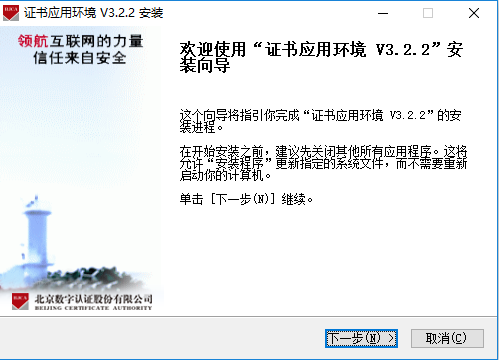 下一步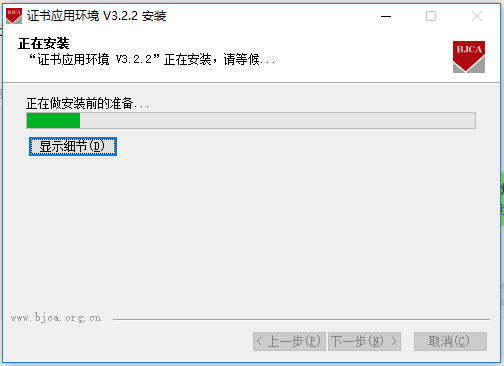 完成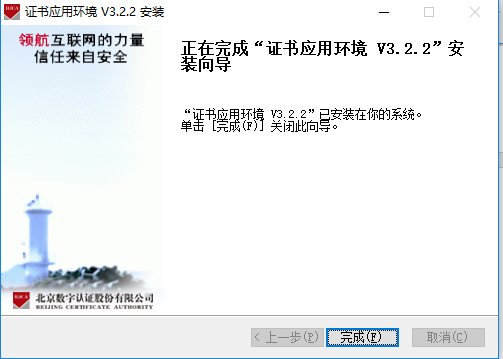 三、验证ukey运行证书助手，插入ukey,验证是否能读取ukey信息。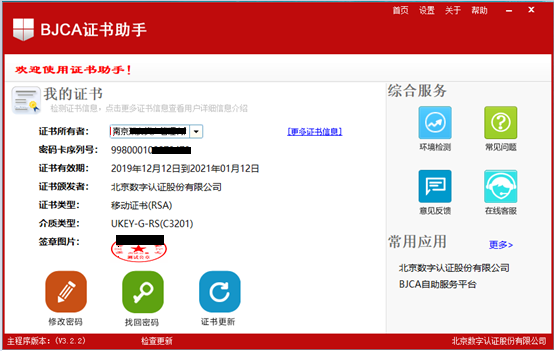 四、信任证书安装“ESSPDF_ADOBE_TrustTool_Setup”安装包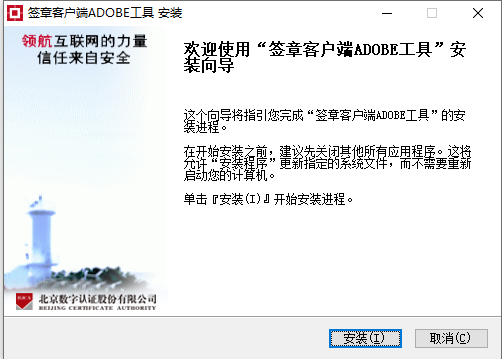 点击“完成”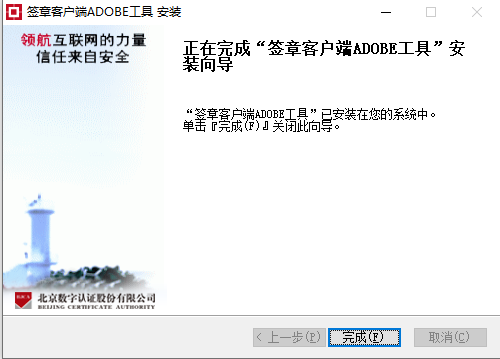 五、手动信任证书方式备注：若安装上述步骤四失败，则需要手动信任证书，详细操作如下：打开PDF,点击印章图片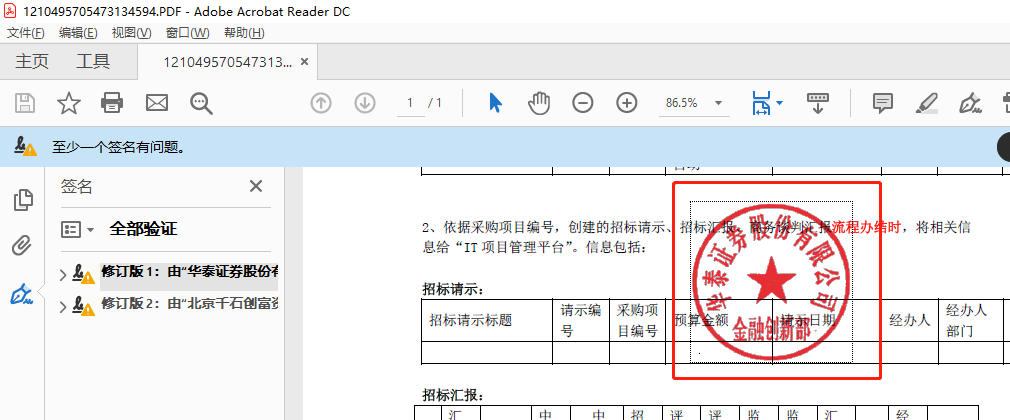 点击“签名属性”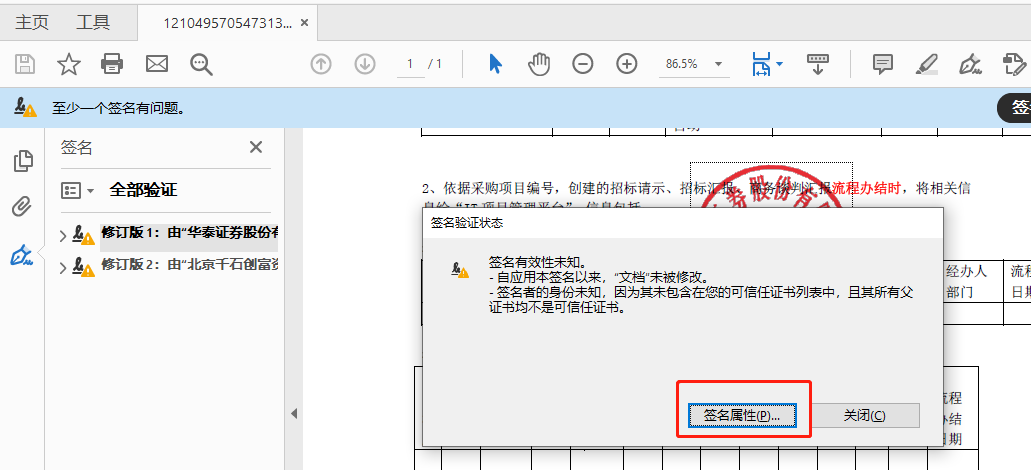 点击“显示签名者证书”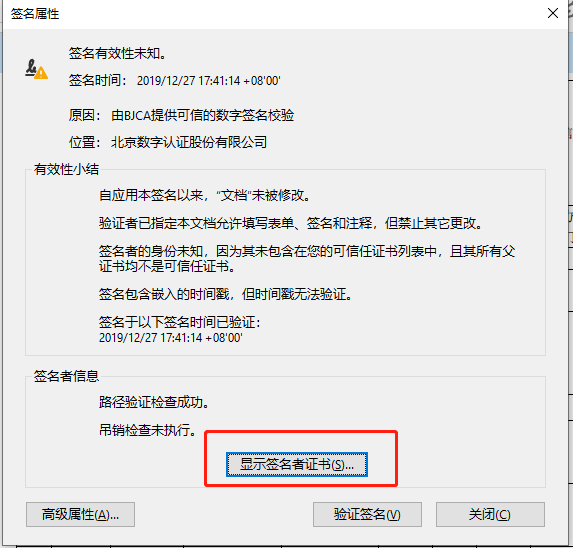 点击“信任”标签，再点击“添加到可信任证书”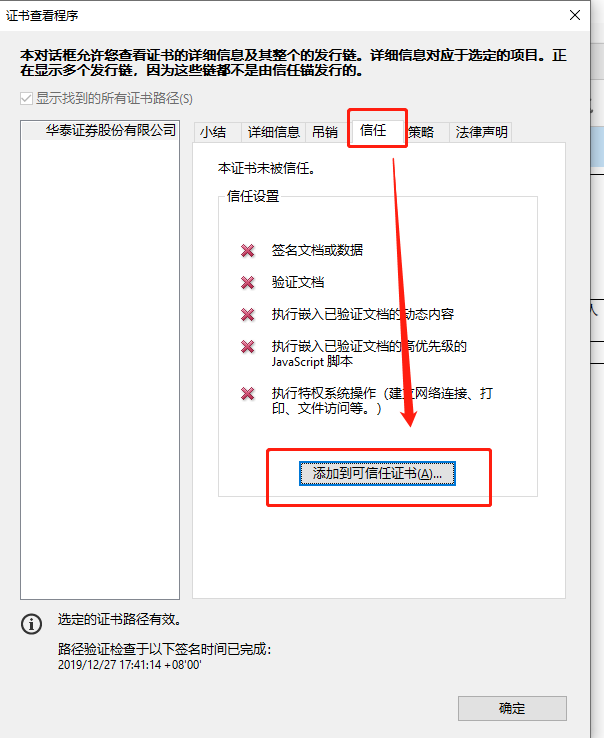 参考下图勾选复选框。点击“确定”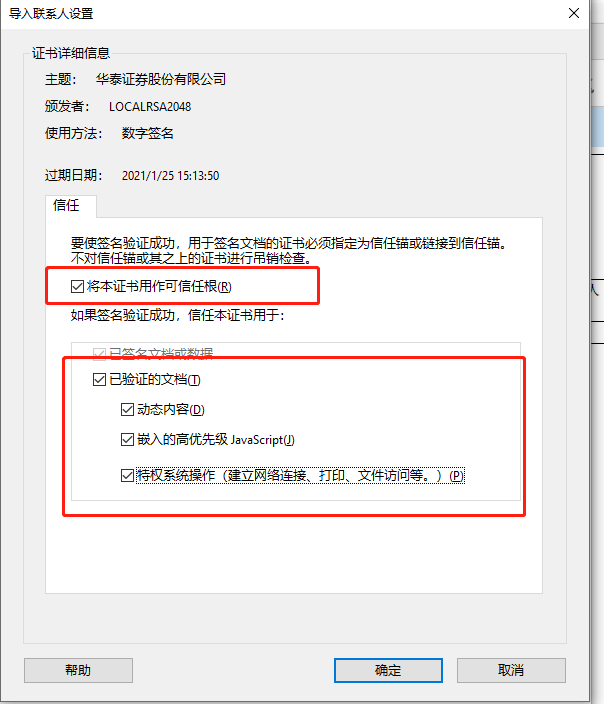 重新打开PDF文件，显示所有PDF签名有效。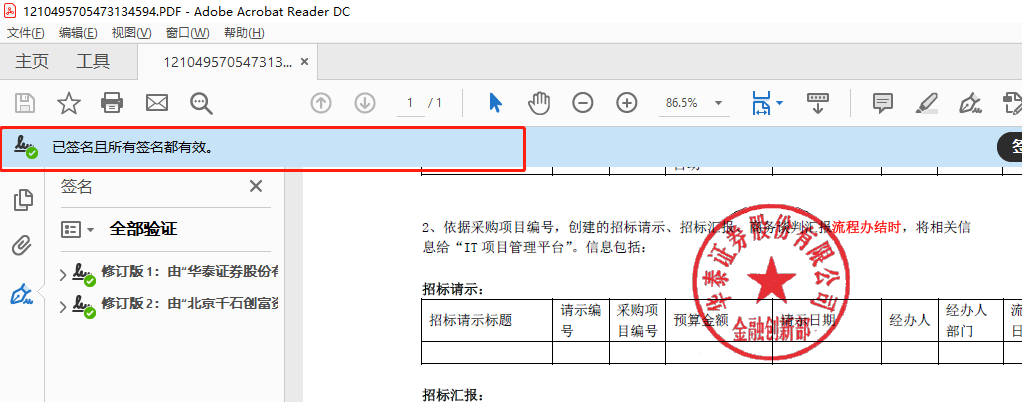 Chrome78.0.3904.108  65.0.3325.146  67.0.3396.99   69.0.3497.92   74.0.3729.157Firefox71.060.7.1 （32位）56.02（32位） 60.9.0（32位） 45.0.2（32位） 52.02（32位）